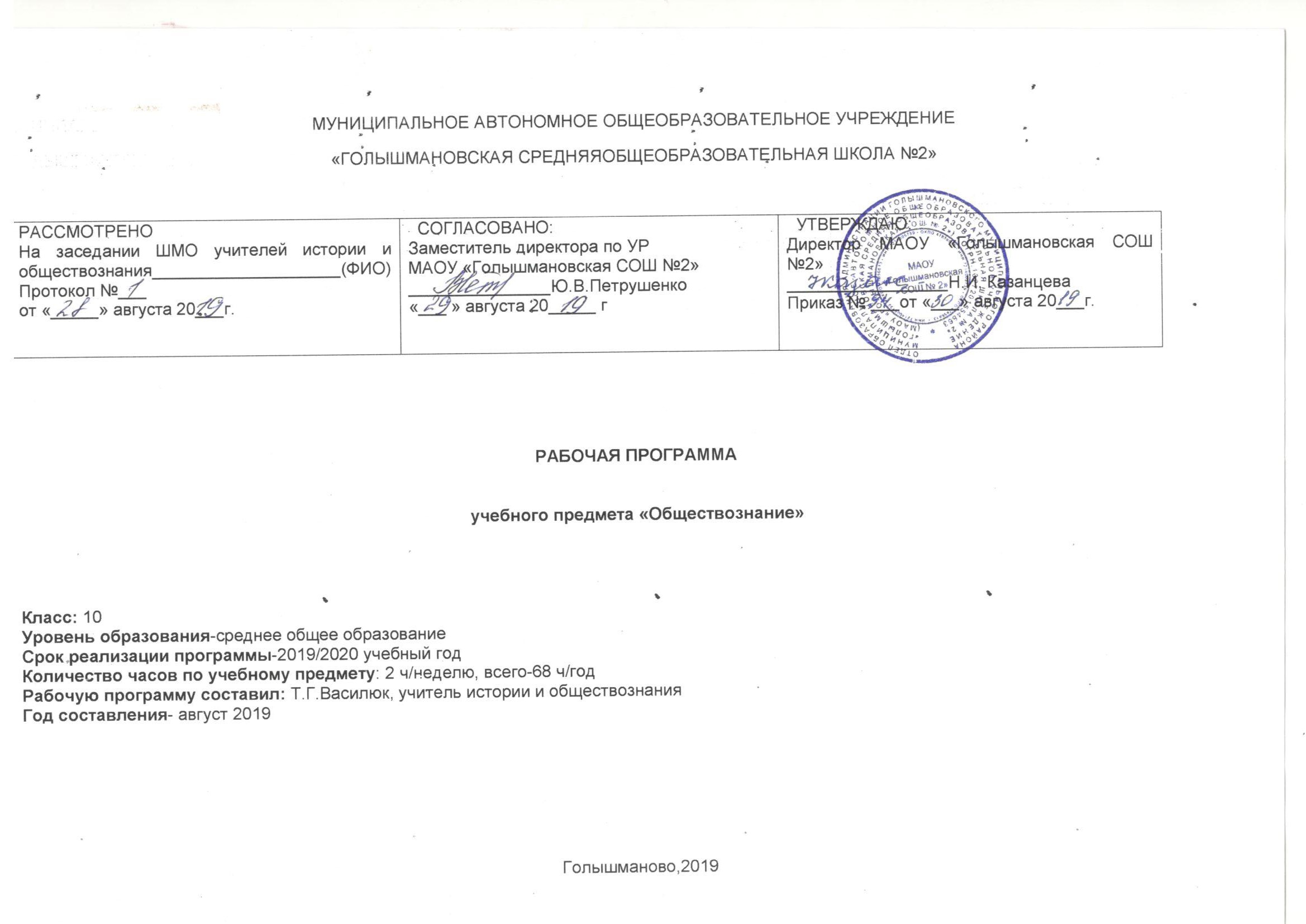 1. Требования к уровню подготовки выпускников1.	Организационные общеучебные умения и навыки обеспечивают планирование, организацию, контроль, регулирование и анализ собственной учебной деятельности обучающихся. К ним относятся:определение индивидуальных и коллективных учебных задач;выбор наиболее рациональной последовательности действий по выполнению учебной задачи;сравнение полученных результатов с учебной задачей;владение различными формами самоконтроля;оценивание своей учебной деятельности;постановка целей самообразовательной деятельности.2.	Информационные общеучебные умения и навыки обеспечивают школьнику нахождение, переработку и использование информации для решения учебных задач. К ним относятся:работа с основными компонентами учебника;использование справочной и дополнительной литературы;различение и правильное использование разных литературных стилей;подбор и группировка материалов по определенной теме;составление планов различных видов;владение разными формами изложения учебного текста;составление на основе текста таблицы, схемы, графика;составление тезисов, конспектирование;подготовка рецензии;подготовка доклада, реферата;использование различных видов информации;качественное и количественное описание изучаемого объекта;проведение эксперимента;3.	Мыслительные общеучебные умения и навыки обеспечивают четкую структуру содержания процесса постановки и решения учебных задач к ним относятся:определение объектов анализа и синтеза и их компонентов;выявление существенных признаков объекта;определение соотношения компонентов объекта;проведение разных видов сравнения;установление причинно-следственных связей;оперирование понятиями, суждениями;классификация информации;владение компонентами доказательства;формулирование проблемы и определение способов ее решения.4.	Коммуникативные общеучебные умения и навыки позволяют школьнику организовать сотрудничество с учителями и другими обучающимися, достигать с ними взаимопонимания, организовывать совместную деятельность. К таким навыкам относятся:выслушивание мнения других;владение различными формами устных публичных выступлений;оценка разных точек зрения;владение приемами риторики;организация совместной деятельности;владение культурой речи;ведение дискуссии.Перечисленные умения и навыки содержатся в пояснительной записке к программе по обществознанию Л.Н. Боголюбова (базовый и профильный уровни). В ней  указано, что не менее 50%  учебного времени должно быть отведено на самостоятельную работу обучающихся. Однако осуществление связи содержания образования со способами, приемами, формами деятельности  - дело каждого учителя. Поэтому у автора возникла существенная необходимость в составлении подобной программы. Кроме того, в условиях реализации профильного обучения предстоит определить, какие общеучебные умения и навыки, и в какой степени формировать в классах и группах  базового и профильного уровня. Формирование общеучебных умений и навыков ведется не изолированно, а учетом реализации образовательных развивающих и воспитательных функций обучения. Важной особенностью предмета является наличие большого количества социальных терминов. Поэтому практически на каждом  уроке ключевым навыком учебной деятельности является оперирование понятиями, что в свою очередь требует их понимания.Автором предусмотрена логическая последовательность изложения учебного материала, позволяющая  характеризовать общество как целостную систему. Как и в учебной программе, структура изложения материала представлена в последовательности от общего к частному. В начале рассматривается общество как целостная совокупность взаимосвязанных компонентов, основной составляющей которого является человек – биосоциальное существо. Затем подробно характеризуются основные сферы общественной жизни и их элементы, включая экономику и право, которые не изучаются в классах базового уровня в качестве отдельных предметов. В тематическом планировании предусмотрены уроки с опорой на актуализацию знаний, полученных обучающимися в основной школе. Помимо знаний, содержательными компонентами курса являются: социальные навыки, умения, совокупность моральных норм и принципов поведения людей по отношению к обществу и другим людям; система гуманистических и демократических ценностей. Основу межпредметных связей составляют примеры из курса истории, характеризующие те или иные закономерности и особенности общественного развития. 2. Содержание учебного предмета, курсаI Раздел «Общество и человек» (16 ч)Общество как совместная жизнедеятельность людей. Общество и природа. Общество и культура. Науки об обществе. Структура общества. Общество как сложная динамичная система. Взаимосвязь экономической, политической и духовной сфер жизни общества. Социальные институты. Природа человека. Человек как продукт биологической, социальной и культурной эволюции. Цель и смысл жизни человека. Науки о человеке. Человек как духовное существо. Духовный мир человека. Мировоззрение. Ценностные ориентиры личности. Патриотизм и гражданственность. Деятельность как способ существования людей. Деятельность и ее мотивация. Многообразие деятельности. Сознание и деятельность. Человек в системе социальных связей. Личность, факторы, влияющие на ее формирование. Самосознание и самореализация. Социальное поведение. Единство свободы и ответственности личности. Познание и знание. Познание мира: чувственное и рациональное, истинное и ложное. Истина и ее критерии. Многообразие форм человеческого знания. Социальное и гуманитарное знание.II Раздел «Основные сферы общественной жизни» (39 ч.)Тема: «Духовная культура» (9 ч.)Духовная жизнь общества. Культура и духовная жизнь. Формы и разновидности культуры: народная, массовая и элитарная. Диалог культур. Средства массовой информации. Наука и образование. Наука, ее роль в современном мире. Этика ученого. Непрерывное образование и самообразование. Мораль и религия. Мораль, ее категории. Религия, ее роль в жизни общества. Нравственная культура. Искусство и духовная жизнь. Искусство, его формы, основные направления. Эстетическая культура. Тенденции духовной жизни современной России.Тема: «Экономическая сфера» (4 ч.)Роль экономики в жизни общества. Экономика как подсистема общества. Экономика как основа жизнеобеспечения общества. Экономика и социальная структура. Взаимовлияние экономики и политики. Экономическая культура. Экономический интерес, экономическое поведение. Свобода экономической деятельности и социальная ответственность хозяйствующего субъекта. Культура производства и потребления.Тема: «Социальная сфера» (14 ч.)Социальная структура. Многообразие социальных групп. Неравенство и социальная стратификация. Социальные интересы. Социальная мобильность. Социальные взаимодействия. Социальные отношения. Социальный конфликт. Социальные аспекты труда. Культура труда. Социальные нормы и отклоняющееся поведение. Многообразие социальных норм. Девиантное поведение, его причины и профилактика. Социальный контроль и самоконтроль. Национальные отношения. Этнические общности. Межнациональное сотрудничество и межнациональные конфликты. Национальная политика. Культура межнациональных отношений. Семья и быт. Семья как социальный институт.Семья в современном обществе. Бытовые отношения. Культура бытовых отношений. Молодежь в современном обществе. Молодежь как социальная группа. Развитие социальных ролей в юношеском возрасте.Молодежная субкультура. Социальные процессы в современной России.Тема: «Политическая сфера» (12 ч.)Политика и власть. Политика и общество. Политические институты и отношения. Власть, ее происхождение и виды. Политическая система. Структура и функции политической системы. Государство в политической системе. Политические режимы. Демократия, ее основные ценности и признаки. Демократические реформы в России. Политическая жизнь современной России. Гражданское общество и правовое государство. Основные черты гражданского общества. Правовое государство, его признаки. Демократические выборы и политические партии. Избирательные системы. Многопартийность. Политическая идеология. Средства массовой коммуникации, их роль в политической жизни общества.Участие граждан в политической жизни. Политический процесс. Политическое участие. Политическая культура.III Раздел «Право» (11 ч)Право в системе социальных норм. Система права: основные отрасли, институты, отношения. Публичное и частное право. Источники права. Правовые акты. Конституция в иерархии нормативных актов. Правоотношения и правонарушения. Виды юридической ответственности. Система судебной защиты прав человека. Развитие права в современной России.  Современное российское законодательство. Основы государственного, административного, гражданского, трудового, семейного и уголовного права. Правовая защита природы. Предпосылки правомерного поведения. Правосознание. Правовая культура.Заключительные уроки (3ч.)Общество в развитии. Много вариантность общественного развития. Прогресс и регресс. Современный мир и его противоречия.Распределение учебного времени в течение учебного года	3.Тематическое планирование КАЛЕНДАРНО-ТЕМАТИЧЕСКОЕ ПЛАНИРОВАНИЕУчебного предмета «Обществознание»Класс: 10 классУчитель: Василюк Татьяна ГеоргиевнаУчебный год: 2019/2020 учебный годГолышманово,2019Календарно – тематическое планирование:ЧетвертьКоличество недель в четвертиКоличество часов в неделюКоличество часов в четвертиI четверть8216II четверть8216III четверть10220IV четверть8216Итого в год346868№ п\п раздела и темНазвание раздела, темыКоличество часов отводимых на освоение темыКонтрольные работы1.«Общество ,как сложная динамическая система»16 часов12.«Основные сферы общественной жизни» Тема: «Духовная культура»9 часов13.«Экономическая сфера»4 часа14.«Социальная сфера»14 часов15.«Политическая сфера»12 часов16.Раздел «Право» Тема: «Право как особая система норм»13 часов1СОГЛАСОВАНОЗаместитель директора по УРМАОУ «Голышмановская СОШ №2»________________Ю.В. Петрушенко                   «____» ____________20___г.Приложение № 1К Рабочей программе учителяутвержденной приказом директора по школеот «___»____20___№___№ урокаДата по плануДата по фактуТема урокаЭлементы содержания (основные понятия)Элементы содержания (основные понятия)Планируемые результаты обученияПланируемые результаты обученияПланируемые результаты обученияФормы контроля1,2Общество как совместная жизнедеятельность людей. Общество и природа. Общество и культура. Науки об обществе.Общество как динамическая система. Основные сферы жизни общества, их взаимосвязь. Общество и природа. Общество и культура (вторая природа). Важнейшие институты общества.Общество как динамическая система. Основные сферы жизни общества, их взаимосвязь. Общество и природа. Общество и культура (вторая природа). Важнейшие институты общества.- оперирование понятиями: общество, природа, культура        - работа с основными компонентами учебника                                                                     - определение индивидуальных и коллективных учебных задач - сравнение полученных результатов с учебной задачей- оперирование понятиями: общество, природа, культура        - работа с основными компонентами учебника                                                                     - определение индивидуальных и коллективных учебных задач - сравнение полученных результатов с учебной задачей- оперирование понятиями: общество, природа, культура        - работа с основными компонентами учебника                                                                     - определение индивидуальных и коллективных учебных задач - сравнение полученных результатов с учебной задачейЭвристическая беседа с опорой на актуализацию знаний, знакомство со структурой учебника, комментирование целей урока, классическая рефлексия3,4Структура общества. Общество как сложная динамичная система. Взаимосвязь экономической, политической и духовной сфер жизни общества. Социальные институты.Общество, страна, государство. Общество в узком и широком смысле. Общество как социальная организация страны. Основные признаки общества. Взаимосвязь, взаимоотношение общества и природы. Общество, страна, государство. Общество в узком и широком смысле. Общество как социальная организация страны. Основные признаки общества. Взаимосвязь, взаимоотношение общества и природы. оперирование понятиями: система, сферы жизни общества, социальные институты.          работа с основными компонентами учебника,                выявление существенных признаков объекта- определение соотношения компонентов объекта - составление на основе текста таблицы, схемы-составление тезисов, конспектирование                                                           оперирование понятиями: система, сферы жизни общества, социальные институты.          работа с основными компонентами учебника,                выявление существенных признаков объекта- определение соотношения компонентов объекта - составление на основе текста таблицы, схемы-составление тезисов, конспектирование                                                           оперирование понятиями: система, сферы жизни общества, социальные институты.          работа с основными компонентами учебника,                выявление существенных признаков объекта- определение соотношения компонентов объекта - составление на основе текста таблицы, схемы-составление тезисов, конспектирование                                                           Школьная лекция, самостоятельная работа с частью текста учебника по составлению таблицы «Социальные институты и их функции», составление схемы «Взаимосвязь сфер общественной жизни», закрепление материала: вставка в текст пропущенных понятий5Природа человека. Человек как продукт биологической, социальной и культурной эволюции. Цель и смысл жизни человека. Науки о человеке.Противоречивость воздействия людей на природную среду. Глобальные экологические проблемы. Природные бедствия. Противоречивость воздействия людей на природную среду. Глобальные экологические проблемы. Природные бедствия. -оперирование понятиями: человек, индивид, антропосоциогенез, эволюция- работа с основными компонентами учебника - установление причинно-следственных связей- использование различных видов информации-оперирование понятиями: человек, индивид, антропосоциогенез, эволюция- работа с основными компонентами учебника - установление причинно-следственных связей- использование различных видов информации-оперирование понятиями: человек, индивид, антропосоциогенез, эволюция- работа с основными компонентами учебника - установление причинно-следственных связей- использование различных видов информацииФормирование умений с использованием  мультимедиапрезентации, словарей, дополнительного текста учебника, эвристических заданийРефлексия6,7Человек как духовное существо. Духовный мир человека. Мировоззрение. Ценностные ориентиры личности. Патриотизм и гражданственность.Развитие культуры. Новаторство, традиции в культуре, феномен «второй природы». Культура материальная. Проблема сохранения культурного наследия. Законодательство об охране памятников истории и культуры.Развитие культуры. Новаторство, традиции в культуре, феномен «второй природы». Культура материальная. Проблема сохранения культурного наследия. Законодательство об охране памятников истории и культуры.-оперирование понятиями: духовная жизнь, ценности, мораль, идеал, совесть, гражданственность, патриотизм, мировоззрениеработа с основными компонентами учебника- составление тезисов, конспектирование-оперирование понятиями: духовная жизнь, ценности, мораль, идеал, совесть, гражданственность, патриотизм, мировоззрениеработа с основными компонентами учебника- составление тезисов, конспектирование-оперирование понятиями: духовная жизнь, ценности, мораль, идеал, совесть, гражданственность, патриотизм, мировоззрениеработа с основными компонентами учебника- составление тезисов, конспектированиеСоставление конспекта «Формы проявления морали»Составление таблицы: «Типы мировоззрения»Рефлексия8,9Деятельность как способ существования людей. Деятельность и ее мотивация. Многообразие деятельности. Сознание и деятельность.Человек как продукт биологической, социальной и культурной эволюции. Человек как продукт биологической, социальной и культурной эволюции. -оперирование понятиями: деятельность, потребности, сознание- определение объектов анализа и синтеза и их компонентов- классификация информации, составление на основе текста схемы- организация совместной деятельности-оперирование понятиями: деятельность, потребности, сознание- определение объектов анализа и синтеза и их компонентов- классификация информации, составление на основе текста схемы- организация совместной деятельности-оперирование понятиями: деятельность, потребности, сознание- определение объектов анализа и синтеза и их компонентов- классификация информации, составление на основе текста схемы- организация совместной деятельностиСоставление опорных схем на основе содержания текста учебникаРефлексия10Человек в системе социальных связей. Личность, факторы, влияющие на ее формирование. Самосознание и самореализация. Социальное поведение.Цель и смысл жизни человека. Науки о человеке. Природа как предпосылка выделения человека и общества. Цель и смысл жизни человека. Науки о человеке. Природа как предпосылка выделения человека и общества. - оперирование понятиями:человек, индивид, индивидуальность, личность- определение индивидуальных и коллективных учебных задач- конспектирование, составление на основе текста таблицы- оперирование понятиями:человек, индивид, индивидуальность, личность- определение индивидуальных и коллективных учебных задач- конспектирование, составление на основе текста таблицы- оперирование понятиями:человек, индивид, индивидуальность, личность- определение индивидуальных и коллективных учебных задач- конспектирование, составление на основе текста таблицыСловарная работа, составление конспекта, составление таблицы «Факторы формирования личности»11Единство свободы и ответственности личностиБиологическое и социальное в человеке. Личность. Социальное поведение и социализация личности. Самосознание и самореализация. Единство свободы и ответственности личности. Познание человеком самого себя. Самооценка.Биологическое и социальное в человеке. Личность. Социальное поведение и социализация личности. Самосознание и самореализация. Единство свободы и ответственности личности. Познание человеком самого себя. Самооценка.- оперирование понятиями: свобода, ответственность, творчество- работа с основными компонентами учебника: дополнительные тексты- владение культурой письменной речи, владение приемами риторики- формулирование проблемы и определение способов ее решения- оперирование понятиями: свобода, ответственность, творчество- работа с основными компонентами учебника: дополнительные тексты- владение культурой письменной речи, владение приемами риторики- формулирование проблемы и определение способов ее решения- оперирование понятиями: свобода, ответственность, творчество- работа с основными компонентами учебника: дополнительные тексты- владение культурой письменной речи, владение приемами риторики- формулирование проблемы и определение способов ее решенияСоставление определений понятий,  работа с основным и дополнительным текстом, составление выводов, составление сочинения – рассужденияРефлексия12,13Познание и знание. Познание мира: чувственное и рациональное, истинное и ложное. Истина и ее критерии. Многообразие форм человеческого знания. Социальное и гуманитарное знание.Роль знаний в жизни человека. Чувственное и рациональное познание. Спор эмпириков и рационалистов. Понятие об агностицизме. Критерии истины. Объективность истины. Абсолютные и относительные истины. Истина и заблуждение. Многообразие путей познания. Роль знаний в жизни человека. Чувственное и рациональное познание. Спор эмпириков и рационалистов. Понятие об агностицизме. Критерии истины. Объективность истины. Абсолютные и относительные истины. Истина и заблуждение. Многообразие путей познания. - оперирование понятиями: познание, знание, гносеология, агностицизм, истина- работа с основными компонентами учебника: основной текст, конспектирование- классификация информации- оценивание  учебной деятельности- оперирование понятиями: познание, знание, гносеология, агностицизм, истина- работа с основными компонентами учебника: основной текст, конспектирование- классификация информации- оценивание  учебной деятельности- оперирование понятиями: познание, знание, гносеология, агностицизм, истина- работа с основными компонентами учебника: основной текст, конспектирование- классификация информации- оценивание  учебной деятельностиСоставление опорных конспектов: «Особенности научного познания», «Критерии истины», «Многообразие форм знания» 14,15Повторительно-обобщающий урок по разделу: «Общество и человек»Особенности научного познания. Научное мышление и современный человек.Особенности научного познания. Научное мышление и современный человек.-оперирование понятиями, суждениями-определение соотношения компонентов объекта- подбор и группировка материалов по определенной теме-владение различными формами самоконтроля, взаимоконтроля- организация совместной деятельности-оперирование понятиями, суждениями-определение соотношения компонентов объекта- подбор и группировка материалов по определенной теме-владение различными формами самоконтроля, взаимоконтроля- организация совместной деятельности-оперирование понятиями, суждениями-определение соотношения компонентов объекта- подбор и группировка материалов по определенной теме-владение различными формами самоконтроля, взаимоконтроля- организация совместной деятельностиРефлексия16Урок контроляПовторение основных понятий темыПовторение основных понятий темы- определение индивидуальных учебных задач- выбор наиболее рациональной последовательности действий по выполнению учебной задачи- оперирование понятиями, суждениями- определение индивидуальных учебных задач- выбор наиболее рациональной последовательности действий по выполнению учебной задачи- оперирование понятиями, суждениями- определение индивидуальных учебных задач- выбор наиболее рациональной последовательности действий по выполнению учебной задачи- оперирование понятиями, суждениямиПисьменная контрольная работа (тестирование)II Раздел «Основные сферы общественной жизни» Тема: «Духовная культура» II Раздел «Основные сферы общественной жизни» Тема: «Духовная культура» II Раздел «Основные сферы общественной жизни» Тема: «Духовная культура» II Раздел «Основные сферы общественной жизни» Тема: «Духовная культура» II Раздел «Основные сферы общественной жизни» Тема: «Духовная культура» II Раздел «Основные сферы общественной жизни» Тема: «Духовная культура» II Раздел «Основные сферы общественной жизни» Тема: «Духовная культура» 17Духовная жизнь общества. Культура и духовная жизнь.Традиции и новаторство в культуре. Формы и разновидности культуры: народная, массовая, элитарная. Диалог культур. проблемы современной отечественной культуры. Происхождение слова «культура» и его значение. Традиции и новаторство в культуре. Формы и разновидности культуры: народная, массовая, элитарная. Диалог культур. проблемы современной отечественной культуры. Происхождение слова «культура» и его значение. Традиции и новаторство в культуре. Формы и разновидности культуры: народная, массовая, элитарная. Диалог культур. проблемы современной отечественной культуры. Происхождение слова «культура» и его значение. - оперирование понятиями: духовная жизнь,  материальная и духовная культура- определение индивидуальных и коллективных учебных задач- сравнение полученных результатов с учебной задачей- составление на основе текста таблицы, схемы, конспектирование- оперирование понятиями: духовная жизнь,  материальная и духовная культура- определение индивидуальных и коллективных учебных задач- сравнение полученных результатов с учебной задачей- составление на основе текста таблицы, схемы, конспектированиеСоставление схемы: «Культура: материальная и духовная»Составление конспекта: «Функции культуры»Рефлексия18Формы и разновидности культуры: народная, массовая и элитарная. Диалог культур. Средства массовой информации.Материальная и нематериальная культура, её состав и структура. Элементы культуры и культурный комплекс. Этикет, его происхождение и правила. Культурное наследие и культурные универсалии. Роль культурного наследия в сохранении и развитии культуры. Культурное наследие в России, проблемы его сохранения.Материальная и нематериальная культура, её состав и структура. Элементы культуры и культурный комплекс. Этикет, его происхождение и правила. Культурное наследие и культурные универсалии. Роль культурного наследия в сохранении и развитии культуры. Культурное наследие в России, проблемы его сохранения.Материальная и нематериальная культура, её состав и структура. Элементы культуры и культурный комплекс. Этикет, его происхождение и правила. Культурное наследие и культурные универсалии. Роль культурного наследия в сохранении и развитии культуры. Культурное наследие в России, проблемы его сохранения.- оперирование понятиями: народная культура, элита, элитарная культура, массовая культура, средства массовой информации- владение различными формами устных публичных выступлений- владение культурой речи-подготовка доклада, реферата;использование различных видов информации, конспектирование- групповое взаимодействие- оперирование понятиями: народная культура, элита, элитарная культура, массовая культура, средства массовой информации- владение различными формами устных публичных выступлений- владение культурой речи-подготовка доклада, реферата;использование различных видов информации, конспектирование- групповое взаимодействиеПреобразование информации, ее перевод из одной знаковой системы в другую, определение особенностей форм культурыРефлексия19,20Наука и образование. Наука, ее роль в современном мире. Этика ученого. Непрерывное образование и самообразование.Основная задача и исторические формы образования. Приёмы обучения, предметы и формы усвоения знаний школьниками. Государственное и частное образование, школьное и домашнее. Общее и специальное образование. Школа как особый тип учебно-воспитательного учреждения. Основная задача и исторические формы образования. Приёмы обучения, предметы и формы усвоения знаний школьниками. Государственное и частное образование, школьное и домашнее. Общее и специальное образование. Школа как особый тип учебно-воспитательного учреждения. Основная задача и исторические формы образования. Приёмы обучения, предметы и формы усвоения знаний школьниками. Государственное и частное образование, школьное и домашнее. Общее и специальное образование. Школа как особый тип учебно-воспитательного учреждения. - оперирование понятиями: наука, образование, самообразование, НТР, НТП- определение индивидуальных и коллективных учебных задач- выбор наиболее рациональной последовательности действий по выполнению учебной задачисравнение полученных результатов с учебной задачей- оперирование понятиями: наука, образование, самообразование, НТР, НТП- определение индивидуальных и коллективных учебных задач- выбор наиболее рациональной последовательности действий по выполнению учебной задачисравнение полученных результатов с учебной задачейСамостоятельная работа с текстом учебникаРефлексия21,22Мораль и религия. Мораль, ее категории. Религия, ее роль в жизни общества. Нравственная культура.Категории морали. Становление нравственного в человеке. Этика ненасилия. Особенности религии и религиозного мышления. Многообразие религий. Мировые религии: буддизм, христианство, ислам. Роль религий в современном мире. Различные определения религии; её значение и роль в обществе. Тотемизм, фетишизм и анимизм. Мировые религии: христианство, ислам, буддизм. Вера и верование. Миф и мифология. Категории морали. Становление нравственного в человеке. Этика ненасилия. Особенности религии и религиозного мышления. Многообразие религий. Мировые религии: буддизм, христианство, ислам. Роль религий в современном мире. Различные определения религии; её значение и роль в обществе. Тотемизм, фетишизм и анимизм. Мировые религии: христианство, ислам, буддизм. Вера и верование. Миф и мифология. Категории морали. Становление нравственного в человеке. Этика ненасилия. Особенности религии и религиозного мышления. Многообразие религий. Мировые религии: буддизм, христианство, ислам. Роль религий в современном мире. Различные определения религии; её значение и роль в обществе. Тотемизм, фетишизм и анимизм. Мировые религии: христианство, ислам, буддизм. Вера и верование. Миф и мифология. - оперирование понятиями: мораль, нравственные категории, принципы, нормы, религия, нравственная культура-постановка целей самообразовательной деятельности.- использование различных видов информации- формулирование проблемы и определение способов ее решения- оперирование понятиями: мораль, нравственные категории, принципы, нормы, религия, нравственная культура-постановка целей самообразовательной деятельности.- использование различных видов информации- формулирование проблемы и определение способов ее решенияБеседа по составлению характеристики нравственности и ее основных категорий
Составление вопросовСоставление эссе «Религия и нравственность – духовные основы жизни», «Нравственная культура общества: проблемы и перспективы»23,24,25Искусство и духовная жизнь. Искусство, его формы, основные направления. Эстетическая культура. Тенденции духовной жизни современной России.Различные трактовки искусства. Структура и состав изобразительного искусства. Субъекты художественной культуры и деятели искусства. Инфраструктура художественной культуры. Критерии произведений искусства. Изящные искусства, их история и развитие. «Свободные искусства».Различные трактовки искусства. Структура и состав изобразительного искусства. Субъекты художественной культуры и деятели искусства. Инфраструктура художественной культуры. Критерии произведений искусства. Изящные искусства, их история и развитие. «Свободные искусства».Различные трактовки искусства. Структура и состав изобразительного искусства. Субъекты художественной культуры и деятели искусства. Инфраструктура художественной культуры. Критерии произведений искусства. Изящные искусства, их история и развитие. «Свободные искусства».- оперирование понятиями: искусство, художественный образ, эстетика- качественное  описание изучаемого объекта- постановка целей самообразовательной деятельности- владение приемами риторики- подготовка рецензии- оперирование понятиями: искусство, художественный образ, эстетика- качественное  описание изучаемого объекта- постановка целей самообразовательной деятельности- владение приемами риторики- подготовка рецензииШкольная лекция, отработка и закрепление понятийПросмотр и обсуждение фильма П. Лунгина «Остров». Составление письменного отзыва Тема: «Экономическая сфера»Тема: «Экономическая сфера»Тема: «Экономическая сфера»Тема: «Экономическая сфера»Тема: «Экономическая сфера»Тема: «Экономическая сфера»Тема: «Экономическая сфера»26Роль экономики в жизни общества. Экономика как подсистема общества. Экономика как основа жизнеобеспечения общества.Влияние экономики на поведение людей. Основные ресурсы экономики. Роль труда и капитала в развитии экономики. Понятие инвестирования капитала. Влияние экономики на поведение людей. Основные ресурсы экономики. Роль труда и капитала в развитии экономики. Понятие инвестирования капитала. Влияние экономики на поведение людей. Основные ресурсы экономики. Роль труда и капитала в развитии экономики. Понятие инвестирования капитала. -оперирование понятиями: экономика, экономические процессы, уровень жизни, ВВП-оперирование понятиями: экономика, экономические процессы, уровень жизни, ВВПБеседа с элементами самостоятельной работы с текстом учебника и материалами прессы. Рефлексия27Экономика и социальная структура. Взаимовлияние экономики и политики.Представление об информационных ресурсах. Человеческие ресурсы и их разновидности. Основные агенты рыночной экономики. Понятие структуры экономики. Производство, потребление, распределение и обмен как основные экономические функции общества. Фирмы и рынок – основные институты современной экономики. Отрасль и промышленные предприятия как главные производители товаров.Представление об информационных ресурсах. Человеческие ресурсы и их разновидности. Основные агенты рыночной экономики. Понятие структуры экономики. Производство, потребление, распределение и обмен как основные экономические функции общества. Фирмы и рынок – основные институты современной экономики. Отрасль и промышленные предприятия как главные производители товаров.Представление об информационных ресурсах. Человеческие ресурсы и их разновидности. Основные агенты рыночной экономики. Понятие структуры экономики. Производство, потребление, распределение и обмен как основные экономические функции общества. Фирмы и рынок – основные институты современной экономики. Отрасль и промышленные предприятия как главные производители товаров.- оперирование понятиями: экономическая свобода, экономическая политика, предпринимательство, рыночная экономика- определение индивидуальных и коллективных учебных задач;выбор наиболее рациональной последовательности действий по выполнению учебной задачи- установление причинно-следственных связей- оперирование понятиями: экономическая свобода, экономическая политика, предпринимательство, рыночная экономика- определение индивидуальных и коллективных учебных задач;выбор наиболее рациональной последовательности действий по выполнению учебной задачи- установление причинно-следственных связейПрактическая работа по составлению опорного конспектаРефлексия28,29Экономическая культура. Экономический интерес, экономическое поведение. Свобода экономической деятельности и социальная ответственность хозяйствующего субъекта. Культура производства и потребления. Экономическая культура: сущность и структура. Экономическая культура личности. Экономические отношения и интересы. Экономическая свобода и социальная ответственность. Роль экономической культуры и деятельности. Экономическая культура: сущность и структура. Экономическая культура личности. Экономические отношения и интересы. Экономическая свобода и социальная ответственность. Роль экономической культуры и деятельности. Экономическая культура: сущность и структура. Экономическая культура личности. Экономические отношения и интересы. Экономическая свобода и социальная ответственность. Роль экономической культуры и деятельности.-- оперирование понятиями: экономическая культура, экономические интересы, экономические отношения, деловая этика-выслушивание мнения других, оценка разных точек зрения-владение компонентами доказательства;формулирование проблемы и определение способов ее решения- ведение дискуссии- конспектирование-- оперирование понятиями: экономическая культура, экономические интересы, экономические отношения, деловая этика-выслушивание мнения других, оценка разных точек зрения-владение компонентами доказательства;формулирование проблемы и определение способов ее решения- ведение дискуссии- конспектированиеСоставление Кодекса чести предпринимателяСоставление конспектов: «Содержание экономической культуры», «Социальная ответственность бизнеса»РефлексияТема: «Социальная сфера»Тема: «Социальная сфера»Тема: «Социальная сфера»Тема: «Социальная сфера»Тема: «Социальная сфера»Тема: «Социальная сфера»Тема: «Социальная сфера»30,31Социальная структура. Многообразие социальных групп. Неравенство и социальная стратификация. Социальные интересы. Социальная мобильность.Социальная структура как анатомический скелет общества. Статус как ячейка в социальной структуре общества. Взаимосвязь статуса и роли. Влияние социального положения на поведение и образ жизни человека. Определение и значение социальной группы, её влияние на поведение человека. Статусные символы и знаки отличия. Социальная стратификация и социальное неравенство. Понятие о социальной страте и критерии её выделения. Социальное расслоение и дифференциация. Социальная структура как анатомический скелет общества. Статус как ячейка в социальной структуре общества. Взаимосвязь статуса и роли. Влияние социального положения на поведение и образ жизни человека. Определение и значение социальной группы, её влияние на поведение человека. Статусные символы и знаки отличия. Социальная стратификация и социальное неравенство. Понятие о социальной страте и критерии её выделения. Социальное расслоение и дифференциация. Социальная структура как анатомический скелет общества. Статус как ячейка в социальной структуре общества. Взаимосвязь статуса и роли. Влияние социального положения на поведение и образ жизни человека. Определение и значение социальной группы, её влияние на поведение человека. Статусные символы и знаки отличия. Социальная стратификация и социальное неравенство. Понятие о социальной страте и критерии её выделения. Социальное расслоение и дифференциация. -оперирование понятиями: социальная структура, социальное неравенство, дифференциация, стратификация, социальная мобильность, социальные интересы- классификация информации- владение разными формами изложения учебного текстаработа с основными компонентами учебника- использование различных видов информации-оперирование понятиями: социальная структура, социальное неравенство, дифференциация, стратификация, социальная мобильность, социальные интересы- классификация информации- владение разными формами изложения учебного текстаработа с основными компонентами учебника- использование различных видов информацииШкольная лекция с составлением различных видов конспекта: схемы, плана, тезисов, определений понятийСамостоятельная работа по заданиям 1-4 § 14 с использованием текста учебника, практических выводов, документа и использованием сети Интернет32Социальные взаимодействия. Социальные отношения. Социальный конфликт. Социальные аспекты труда. Культура труда.Социальные отношения и взаимодействия. Социальный конфликт. Неравенство, богатство и бедность. Определение и измерение богатства. Расточительный образ жизни. Источники доходов класса богатых. «Старые и новые» богатые. Средний класс. Бедность как экономическое, культурное и социальное явление. Социальные аспекты труда. Культура труда.Социальные отношения и взаимодействия. Социальный конфликт. Неравенство, богатство и бедность. Определение и измерение богатства. Расточительный образ жизни. Источники доходов класса богатых. «Старые и новые» богатые. Средний класс. Бедность как экономическое, культурное и социальное явление. Социальные аспекты труда. Культура труда.Социальные отношения и взаимодействия. Социальный конфликт. Неравенство, богатство и бедность. Определение и измерение богатства. Расточительный образ жизни. Источники доходов класса богатых. «Старые и новые» богатые. Средний класс. Бедность как экономическое, культурное и социальное явление. Социальные аспекты труда. Культура труда.-оперирование понятиями: социальные взаимодействия, социальные отношения, социальный конфликт, культура труда- качественное и количественное описание изучаемого социального  объекта, выявление его существенных признаков-оперирование понятиями: социальные взаимодействия, социальные отношения, социальный конфликт, культура труда- качественное и количественное описание изучаемого социального  объекта, выявление его существенных признаковБеседа с элементами практической работы и использованием мультимедиапрезентацииРефлексия33Социальные нормы и отклоняющееся поведение. Многообразие социальных норм. Девиантное поведение, его причины и профилактика. Социальный контроль и самоконтроль. Социальные нормы. Отклоняющееся поведение. Преступность. Социальный контроль.  Социальные нормы. Отклоняющееся поведение. Преступность. Социальный контроль.  Социальные нормы. Отклоняющееся поведение. Преступность. Социальный контроль. -оперирование понятиями: социальные нормы, отклоняющееся поведение, социальный контроль, преступление, правонарушение- владение различными формами устных публичных выступлений- владение культурой речи- использование справочной и дополнительной литературы, подготовка доклада, анализ информации, -формулирование проблемы и определение способов ее решения-оперирование понятиями: социальные нормы, отклоняющееся поведение, социальный контроль, преступление, правонарушение- владение различными формами устных публичных выступлений- владение культурой речи- использование справочной и дополнительной литературы, подготовка доклада, анализ информации, -формулирование проблемы и определение способов ее решенияПрактикум формирования умений, составление мультимедиапрезентаци, анализ данных.Рефлексия34Национальные отношения. Этнические общности.Отношения между разными нациями-государствами. Отношения между национальным большинством и национальными меньшинствами. Мирные и военные формы взаимодействия народов. Формирование многонационального государства. Отношения между разными нациями-государствами. Отношения между национальным большинством и национальными меньшинствами. Мирные и военные формы взаимодействия народов. Формирование многонационального государства. Отношения между разными нациями-государствами. Отношения между национальным большинством и национальными меньшинствами. Мирные и военные формы взаимодействия народов. Формирование многонационального государства. -оперирование понятиями: этнос, род, племя, народность, нация, национальность, национальное самосознание, социальная группа- использование дополнительной литературы- выбор наиболее рациональной последовательности действий по выполнению учебной задачи-оперирование понятиями: этнос, род, племя, народность, нация, национальность, национальное самосознание, социальная группа- использование дополнительной литературы- выбор наиболее рациональной последовательности действий по выполнению учебной задачиБеседа с лабораторной работой по тексту документа, закрепление понятийРефлексия35Межнациональное сотрудничество и межнациональные конфликты.Этноцентризм и национальная нетерпимость. История этнических конфликтов, причины их возникновения и современные проявления.Этноцентризм и национальная нетерпимость. История этнических конфликтов, причины их возникновения и современные проявления.Этноцентризм и национальная нетерпимость. История этнических конфликтов, причины их возникновения и современные проявления.- оперирование понятиями: дифференциация, интеграция, дискриминация, геноцид, национализм, толерантность- выявление существенных признаков объекта- использование различных видов информации- оперирование понятиями: дифференциация, интеграция, дискриминация, геноцид, национализм, толерантность- выявление существенных признаков объекта- использование различных видов информацииБеседа с элементами самостоятельной работы с текстом учебника, дополнительной литературой, ИнтернетомРефлексия36Национальная политика. Культура межнациональных отношений.Отношения между разными национальностями внутри одного государства.Отношения между разными национальностями внутри одного государства.Отношения между разными национальностями внутри одного государства.- оперирование понятиями: национальная политика, культура межнациональных отношений- организация совместной деятельности, ведение дискуссии- подбор и группировка материалов по определенной теме- оперирование понятиями: национальная политика, культура межнациональных отношений- организация совместной деятельности, ведение дискуссии- подбор и группировка материалов по определенной темеПрактикум с групповой работой по тексту Конституции РФОбразовательные продукты:«Основы национальной политики в РФ», «Содержание культуры межнациональных отношений»37Семья и быт. Семья как социальный институт.Семья как фундаментальный институт общества и малая группа. Жизненный цикл семьи. Представление о нуклеарной семье. Эволюция форм семьи. Удовлетворённость браком. Причины, повод и мотивы развода. Последствия развода, его социальная роль.Семья как фундаментальный институт общества и малая группа. Жизненный цикл семьи. Представление о нуклеарной семье. Эволюция форм семьи. Удовлетворённость браком. Причины, повод и мотивы развода. Последствия развода, его социальная роль.Семья как фундаментальный институт общества и малая группа. Жизненный цикл семьи. Представление о нуклеарной семье. Эволюция форм семьи. Удовлетворённость браком. Причины, повод и мотивы развода. Последствия развода, его социальная роль.- оперирование понятиями: семья, брак, социальная роль, социальная группа- использование разных видов  социально-ситуационного моделирования- выявление существенных признаков объекта;определение соотношения компонентов объекта- оперирование понятиями: семья, брак, социальная роль, социальная группа- использование разных видов  социально-ситуационного моделирования- выявление существенных признаков объекта;определение соотношения компонентов объектаБеседа с элементами практической работы по решению ситуационных задачРефлексия38Семья в современном обществе. Семья в современном обществе. Семья в современном обществе. Семья в современном обществе.оценка разных точек зрения- определение объектов анализа и синтеза и их компонентов- ведение дискуссии- проведение разных видов сравнения-установление причинно-следственных связей- формулирование проблемы и определение способов ее решенияоценка разных точек зрения- определение объектов анализа и синтеза и их компонентов- ведение дискуссии- проведение разных видов сравнения-установление причинно-следственных связей- формулирование проблемы и определение способов ее решенияБеседа с элементами анализа современной ситуацииСоставление компьютерной презентацииПодготовка проекта «Счастливая семья»Рефлексия39Бытовые отношения. Культура бытовых отношений.Бытовые отношения. Культура бытовых отношений.Бытовые отношения. Культура бытовых отношений.Бытовые отношения. Культура бытовых отношений.- оперирование понятиями: бытовые отношения, сфера бытовых услуг, культура топоса- выбор наиболее рациональной последовательности действий по выполнению учебной задачи;сравнение полученных результатов с учебной задачейоценивание своей учебной деятельности- оперирование понятиями: бытовые отношения, сфера бытовых услуг, культура топоса- выбор наиболее рациональной последовательности действий по выполнению учебной задачи;сравнение полученных результатов с учебной задачейоценивание своей учебной деятельностиЛабораторная работа с использованием компьютерной презентацииРефлексия40Молодежь в современном обществе. Молодежь как социальная группа. Развитие социальных ролей в юношеском возрасте.Молодёжь как социальная группа. Развитие социальных ролей в юношеском возрасте. Молодёжь как социальная группа. Развитие социальных ролей в юношеском возрасте. Молодёжь как социальная группа. Развитие социальных ролей в юношеском возрасте. - оперирование понятиями: молодежь, социальная роль, социальная группа- составление плана-конспекта- классификация информации- оперирование понятиями: молодежь, социальная роль, социальная группа- составление плана-конспекта- классификация информацииШкольная лекция с элементами групповой работы по составлению характеристики социальной роли в юношеском возрасте: семьянин, работник, учащийся, гражданин41Молодежная субкультура.Молодёжная субкультура.Молодёжная субкультура.Молодёжная субкультура.- оперирование понятиями: молодежь, молодежная субкультура- организация совместной деятельности- использование различных видов информации- подбор и группировка материалов по определенной темевладение разными формами изложения учебного текста- оперирование понятиями: молодежь, молодежная субкультура- организация совместной деятельности- использование различных видов информации- подбор и группировка материалов по определенной темевладение разными формами изложения учебного текстаПрактикум с использованием ИКТ по составлению сообщения по материалам прессы и ИнтернетаРефлексия42Социальные процессы в современной РоссииСоциальные процессы в современной России.Социальные процессы в современной России.Социальные процессы в современной России.-оперирование основным понятиями темы (их усложнение и упрощение, составление предложений)- классификация информации- формулирование проблемы и определение способов ее решенияорганизация совместной деятельностивладение различными формами устных  публичных выступлений-оперирование основным понятиями темы (их усложнение и упрощение, составление предложений)- классификация информации- формулирование проблемы и определение способов ее решенияорганизация совместной деятельностивладение различными формами устных  публичных выступленийИспользование практических заданий по отработке навыков, метода мозгового штурма по решению выявленных проблем, использованием групповой работыРефлексия43Урок контроля по теме «Социальная сфера»Повторение основных понятий.Повторение основных понятий.Повторение основных понятий.- определение индивидуальных учебных задач- выбор наиболее рациональной последовательности действий по выполнению учебной задачи- оперирование понятиями, суждениями- определение индивидуальных учебных задач- выбор наиболее рациональной последовательности действий по выполнению учебной задачи- оперирование понятиями, суждениямиПисьменная контрольная работа (тестирование)Тема: «Политическая сфера»Тема: «Политическая сфера»Тема: «Политическая сфера»Тема: «Политическая сфера»Тема: «Политическая сфера»Тема: «Политическая сфера»Тема: «Политическая сфера»44Интегрированный урок (1 ч.) Политика и властьОбществознание:Политика и власть. Политика и общество. Политические институты и отношения Информатика:Глобальная сеть Интернет. Поиск информации в Интернете. Инструктаж по ТБ. Практическая работа № 17 «Поиск информации в Интернете»Интегрированный урок (1 ч.) Политика и властьОбществознание:Политика и власть. Политика и общество. Политические институты и отношения Информатика:Глобальная сеть Интернет. Поиск информации в Интернете. Инструктаж по ТБ. Практическая работа № 17 «Поиск информации в Интернете»  Формы проявления влияния: сила, власть и авторитет. Становление власти в качестве политического института общества. Разделение властей. Властные отношения и социальная иерархия. Борьба за власть.- оперирование понятиями: политика, политические институты, партии, государство, политические отношения- составление планов различных видов- составление на основе текста схемы- оперирование понятиями: политика, политические институты, партии, государство, политические отношения- составление планов различных видов- составление на основе текста схемыШкольная лекция с вводной повторительной беседой на основе актуализации знаний обучающихся и составлением опорных схем: «Политика как вид человеческой деятельности», «Политические институты», «Политические отношения»Школьная лекция с вводной повторительной беседой на основе актуализации знаний обучающихся и составлением опорных схем: «Политика как вид человеческой деятельности», «Политические институты», «Политические отношения»45Власть, ее происхождение и виды.Власть, ее происхождение и виды.Структура и функции политической системы. Государство в политической системе. Политические режимы. Определение политической системы общества. Общие признаки государства. Понятие и значение суверенитета. Внешние и внутренние функции государства. Причины и условия появления государства. - оперирование понятиями власть, политическая власть- классификация информации- выявление существенных признаков объекта;определение соотношения компонентов объекта- проведение разных видов сравнения- оперирование понятиями власть, политическая власть- классификация информации- выявление существенных признаков объекта;определение соотношения компонентов объекта- проведение разных видов сравненияБеседа с  использованием эвристических деятельностных методов, работой по составлению определений понятия, классификации, выделению признаков объекта. Составление мини-исследования «Философы о власти»Беседа с  использованием эвристических деятельностных методов, работой по составлению определений понятия, классификации, выделению признаков объекта. Составление мини-исследования «Философы о власти»46Политическая система. Структура и функции политической системы. Государство в политической системе.Политическая система. Структура и функции политической системы. Государство в политической системе.Виды монополии государства: общие и частные. -оперирование понятиями: система, политическая система, власть, государство, внутренняя и внешняя политика, политическая культура- владение различными формами самоконтроля- составление на основе текста таблицы, схемы,составление тезисов- формулирование проблемы и определение способов ее решения-оперирование понятиями: система, политическая система, власть, государство, внутренняя и внешняя политика, политическая культура- владение различными формами самоконтроля- составление на основе текста таблицы, схемы,составление тезисов- формулирование проблемы и определение способов ее решенияПрактикум, включающий  в себя деятельность по отработке понятий, составление схемы, тезисного плана, таблицы, решение ситуационных задачРефлексияПрактикум, включающий  в себя деятельность по отработке понятий, составление схемы, тезисного плана, таблицы, решение ситуационных задачРефлексия47Политические режимы.Политические режимы.Сущность и классификация политических режимов. Характеристика и исторические формы авторитаризма. Природа и сущность диктатуры. - оперирование понятиями: политический режим, тоталитаризм, авторитаризм, демократия- классификация информации;владение компонентами доказательства- оценка разных точек зрения- организация совместной деятельности -проведение сравнения- оперирование понятиями: политический режим, тоталитаризм, авторитаризм, демократия- классификация информации;владение компонентами доказательства- оценка разных точек зрения- организация совместной деятельности -проведение сравненияПедагогическая мастерская  с опорой на актуализацию знаний обучающихся по работе с текстом учебника, дополнительными текстами, составлению сравнительной характеристики (таблицы) «Политические режимы» и их признаки»Педагогическая мастерская  с опорой на актуализацию знаний обучающихся по работе с текстом учебника, дополнительными текстами, составлению сравнительной характеристики (таблицы) «Политические режимы» и их признаки»48Демократия, ее основные ценности и признаки. Демократические реформы в России. Политическая жизнь современной России.Демократия, ее основные ценности и признаки. Демократические реформы в России. Политическая жизнь современной России.Происхождение и особенности парламентского режима. Парламент как защитник демократических свобод и борьба за его учреждение. Структура парламента.- оперирование понятиями: политический режим, демократия, демократическая политическая культура, плюрализм, парламентаризм, реформы- формулирование проблемы и определение способов ее решения- использование различных видов информации- оперирование понятиями: политический режим, демократия, демократическая политическая культура, плюрализм, парламентаризм, реформы- формулирование проблемы и определение способов ее решения- использование различных видов информацииБеседа с опорой на актуализацию знаний обучающихся (метод «мозгового штурма») с использованием мультимедиапрезентации и составлением конспекта «Демократические реформы в России».РефлексияБеседа с опорой на актуализацию знаний обучающихся (метод «мозгового штурма») с использованием мультимедиапрезентации и составлением конспекта «Демократические реформы в России».Рефлексия49,50Гражданское общество и правовое государство. Основные черты гражданского общества. Правовое государство, его признаки.Гражданское общество и правовое государство. Основные черты гражданского общества. Правовое государство, его признаки. Два значения гражданского общества. Признаки гражданского общества. История развития и сущность гражданства. Избирательное право и его происхождение. Борьба за гражданские права. Понятие о правовом государстве и история его становления. Признаки правового государства. Черты тоталитарного государства.- оперирование понятиями: гражданское общество, правовое государство, местное самоуправление, демократия- использование справочной и дополнительной литературы, подготовка доклада- выявление существенных признаков объекта- оперирование понятиями: гражданское общество, правовое государство, местное самоуправление, демократия- использование справочной и дополнительной литературы, подготовка доклада- выявление существенных признаков объектаШкольная лекция с использованием сообщений обучающихся «История российского парламентаризма», «Создание парламентской системы в 1990-е гг.», «Структура и особенности российской парламентской системы»Школьная лекция с использованием сообщений обучающихся «История российского парламентаризма», «Создание парламентской системы в 1990-е гг.», «Структура и особенности российской парламентской системы»51Интегрированный урок (1 ч.) Демократические выборы и политические партии.Обществознание: Демократические выборы и политические партии. Избирательные системы.Информатика:Компьютерные презентации. Инструктаж по ТБ. Практическая работа № 11 «Разработка презентации»Интегрированный урок (1 ч.) Демократические выборы и политические партии.Обществознание: Демократические выборы и политические партии. Избирательные системы.Информатика:Компьютерные презентации. Инструктаж по ТБ. Практическая работа № 11 «Разработка презентации» Избирательная система. Типы избирательных систем. -оперирование понятиями: демократия, выборы, партия, пропорциональная, мажоритарная, смешанная система, электорат, электоральная культура- выявление существенных признаков объекта, сравнение- использование разных видов моделирования-оперирование понятиями: демократия, выборы, партия, пропорциональная, мажоритарная, смешанная система, электорат, электоральная культура- выявление существенных признаков объекта, сравнение- использование разных видов моделированияБеседа с использованием словарной работы, составлением сравнительной таблицы, проведением деловой игры «Выборы»РефлексияБеседа с использованием словарной работы, составлением сравнительной таблицы, проведением деловой игры «Выборы»Рефлексия52Многопартийность. Политическая идеология. Средства массовой коммуникации, их роль в политической жизни общества.Многопартийность. Политическая идеология. Средства массовой коммуникации, их роль в политической жизни общества.Многопартийность и партийные системы.- оперирование понятиями: политические партии, идеологии, СМИ- использование различных видов информации- классификация информации, сравнение- оперирование понятиями: политические партии, идеологии, СМИ- использование различных видов информации- классификация информации, сравнениеПрактикум с использованием Интернет-ресурсов, мультимедиапрезентации, составлением сравнительной таблицыПрактикум с использованием Интернет-ресурсов, мультимедиапрезентации, составлением сравнительной таблицы53.54Участие граждан в политической жизни. Политический процесс. Политическое участие. Политическая культура.Участие граждан в политической жизни. Политический процесс. Политическое участие. Политическая культура.Голосование как форма участия граждан в политической жизни страны. Процедура голосования. Активность электората. Конкуренция политических партий за электорат. Роль референдума в политической жизни.- оперирование понятиями: политический процесс, политическое участие, политическая культура, суждениями- составление планов,  конспектирование- выявление существенных признаков объекта- оперирование понятиями: политический процесс, политическое участие, политическая культура, суждениями- составление планов,  конспектирование- выявление существенных признаков объектаБеседа с элементами практической работы по выполнению заданий на повторение. Составление  тезисного плана - конспекта «Формы политического участия»РефлексияБеседа с элементами практической работы по выполнению заданий на повторение. Составление  тезисного плана - конспекта «Формы политического участия»Рефлексия55Урок контроляУрок контроляПовторение основных понятий.- определение индивидуальных учебных задач- выбор наиболее рациональной последовательности действий по выполнению учебной задачи- оперирование понятиями, суждениями- определение индивидуальных учебных задач- выбор наиболее рациональной последовательности действий по выполнению учебной задачи- оперирование понятиями, суждениямиПисьменная контрольная работа (тестирование)Письменная контрольная работа (тестирование)III Раздел «Право» Тема: «Право как особая система норм» III Раздел «Право» Тема: «Право как особая система норм» III Раздел «Право» Тема: «Право как особая система норм» III Раздел «Право» Тема: «Право как особая система норм» III Раздел «Право» Тема: «Право как особая система норм» III Раздел «Право» Тема: «Право как особая система норм» III Раздел «Право» Тема: «Право как особая система норм» 56Право в системе социальных норм.Социальные нормы. Функции и сущность права. Представление о юридической ответственности. Права и обязанности. Понятие о естественных и гражданских правах. Уровень и содержание правосознания. Социальные нормы. Функции и сущность права. Представление о юридической ответственности. Права и обязанности. Понятие о естественных и гражданских правах. Уровень и содержание правосознания. - оперирование понятиями: право, мораль, религия-сравнение- определение индивидуальных и коллективных учебных задач;-выбор наиболее рациональной последовательности действий по выполнению учебной задачи;-сравнение полученных результатов с учебной задачей- различение и правильное использование разных литературных стилей- оперирование понятиями: право, мораль, религия-сравнение- определение индивидуальных и коллективных учебных задач;-выбор наиболее рациональной последовательности действий по выполнению учебной задачи;-сравнение полученных результатов с учебной задачей- различение и правильное использование разных литературных стилейШкольная лекция с самостоятельной работой по тексту учебника и составлением сравнительной таблицы «Система норм социального регулирования»Составление эссе: «Роль права в жизни общества» в форме научного текста, публицистической статьи, тезисов выступленияШкольная лекция с самостоятельной работой по тексту учебника и составлением сравнительной таблицы «Система норм социального регулирования»Составление эссе: «Роль права в жизни общества» в форме научного текста, публицистической статьи, тезисов выступления57.58Система права: основные отрасли, институты, отношения. Публичное и частное право. Правовая культура. Разновидности правовых норм. Основные отрасли права. Иерархия нормативно-правовых актов. Правовая культура. Разновидности правовых норм. Основные отрасли права. Иерархия нормативно-правовых актов.- оперирование понятиями: система, право, система права, отрасли права, субъекты и объекты права- составление на основе текста схемы- подготовка рецензии- качественное и количественное описание изучаемого объекта- оперирование понятиями: система, право, система права, отрасли права, субъекты и объекты права- составление на основе текста схемы- подготовка рецензии- качественное и количественное описание изучаемого объектаБеседа с составлением устной рецензии на ответ, составлением схемы «Система права в РФ»РефлексияБеседа с составлением устной рецензии на ответ, составлением схемы «Система права в РФ»Рефлексия59Источники права. Правовые акты. Конституция в иерархии нормативных актов.Что такое источники права. Основные источники права. Виды нормативных актов.Что такое источники права. Основные источники права. Виды нормативных актов.- оперирование понятиями: источники права (норма, обычай, договор), закон, Конституция- использование разных видов моделирования- выявление существенных признаков объекта- организация совместной деятельности- оперирование понятиями: источники права (норма, обычай, договор), закон, Конституция- использование разных видов моделирования- выявление существенных признаков объекта- организация совместной деятельностиБеседа с элементами  групповой практической работы по составлению Конституции класса, школы. РефлексияБеседа с элементами  групповой практической работы по составлению Конституции класса, школы. Рефлексия60,61Интегрированный урок: 1ч. Тема: Виды правонарушенийОбществознание:Правоотношения и правонарушения. Виды юридической ответственности.ОБЖ: Уголовная ответственность несовершеннолетних.Что такое правоотношение. Что такое правонарушение. Юридическая ответственность. Система судебной защиты прав человека. Развитие права в современной России.Что такое правоотношение. Что такое правонарушение. Юридическая ответственность. Система судебной защиты прав человека. Развитие права в современной России.- оперирование понятиями: правоотношения, правонарушения, юридическая ответственность- использование справочной и дополнительной литературы- подбор и группировка материалов по определенной теме; составление планов различных видов-определение объектов - оперирование понятиями: правоотношения, правонарушения, юридическая ответственность- использование справочной и дополнительной литературы- подбор и группировка материалов по определенной теме; составление планов различных видов-определение объектов Лекция со словарной работойПрактикум по работе с законодательными актами и составлением мультимедиапрезентацииСоставление материалов по теме: «Юридическая ответственность несовершеннолетних»Лекция со словарной работойПрактикум по работе с законодательными актами и составлением мультимедиапрезентацииСоставление материалов по теме: «Юридическая ответственность несовершеннолетних»62Система судебной защиты прав человека. Развитие права в современной России.Система судебной защиты прав человека. Развитие права в современной России.Система судебной защиты прав человека. Развитие права в современной России.- оперирование понятиями: правоотношения, право, права человека, защита прав человека- использование разных видов моделирования- выявление существенных признаков объекта- выбор наиболее рациональной последовательности действий по выполнению учебной задачи;- сравнение полученных результатов с учебной задачейвладение различными формами самоконтроля- оперирование понятиями: правоотношения, право, права человека, защита прав человека- использование разных видов моделирования- выявление существенных признаков объекта- выбор наиболее рациональной последовательности действий по выполнению учебной задачи;- сравнение полученных результатов с учебной задачейвладение различными формами самоконтроляПрактикум по составлению конспекта формы защиты прав человека, выполнение заданий по теме: «Особенности судебной защиты прав».Составление текста искового заявления и сравнение его с типичнымРефлексияПрактикум по составлению конспекта формы защиты прав человека, выполнение заданий по теме: «Особенности судебной защиты прав».Составление текста искового заявления и сравнение его с типичнымРефлексия63,64Современное российское законодательство. Основы государственного, административного, гражданского, трудового, семейного и уголовного права. Правовая защита природы. Конституционное право. Административное право. Гражданское право. Трудовое право. Семейное право. Уголовное право. Экологическое право. Конституционное право. Административное право. Гражданское право. Трудовое право. Семейное право. Уголовное право. Экологическое право.- оперирование понятиями: система права, структура права, отрасли права- подбор и группировка материалов по определенной теме- классификация информации- владение компонентами доказательства- оперирование понятиями: система права, структура права, отрасли права- подбор и группировка материалов по определенной теме- классификация информации- владение компонентами доказательстваБеседа со словарной работой и выявлением особенностей отраслей права. Выявление связи отраслей права с определенными видами человеческих отношений, приведение в качестве доказательств примеров из жизниБеседа со словарной работой и выявлением особенностей отраслей права. Выявление связи отраслей права с определенными видами человеческих отношений, приведение в качестве доказательств примеров из жизни65Предпосылки правомерного поведения. Правосознание. Правовая культура.Правосознание. Правовая культура. Правомерное поведение.Правосознание. Правовая культура. Правомерное поведение.- оперирование понятиями: правомерное поведение, отклоняющееся поведение, правосознание, правовая культура- владение различными формами самоконтроля;- оценивание своей учебной деятельности- различение и правильное использование разных литературных стилей- определение объектов анализа и синтеза и их компонентов- оперирование понятиями: правомерное поведение, отклоняющееся поведение, правосознание, правовая культура- владение различными формами самоконтроля;- оценивание своей учебной деятельности- различение и правильное использование разных литературных стилей- определение объектов анализа и синтеза и их компонентовПрактикум. Определение содержания правовой культуры, выделение ее элементов. Рефлексия. Составление текста «Правомерное поведение в различных правовых системах» с помощью Интернет - ресурсов: научное исследование, публицистическая статья, выступление перед большой аудиториейРефлексияПрактикум. Определение содержания правовой культуры, выделение ее элементов. Рефлексия. Составление текста «Правомерное поведение в различных правовых системах» с помощью Интернет - ресурсов: научное исследование, публицистическая статья, выступление перед большой аудиториейРефлексия66Урок контроляПовторение основных понятий.Повторение основных понятий.- определение индивидуальных учебных задач- выбор наиболее рациональной последовательности действий по выполнению учебной задачи- оперирование понятиями, суждениями- определение индивидуальных учебных задач- выбор наиболее рациональной последовательности действий по выполнению учебной задачи- оперирование понятиями, суждениямиПисьменная контрольная работа (тестирование)Письменная контрольная работа (тестирование)67,68Повторение. Общество в развитии. Многовариантность общественного развития. Прогресс и регресс.Многовариантность общественного развития. Целостность и противоречивость современного общества. Проблема общественного прогресса. Общественный прогресс. Критерии общественного прогресса. Формы общественного прогресса.Многовариантность общественного развития. Целостность и противоречивость современного общества. Проблема общественного прогресса. Общественный прогресс. Критерии общественного прогресса. Формы общественного прогресса.оперирование понятиями: прогресс, регресс, формация, цивилизация, аграрное, индустриальное, постиндустриальное общество- использование различных видов информации- установление причинно-следственных связейоперирование понятиями: прогресс, регресс, формация, цивилизация, аграрное, индустриальное, постиндустриальное общество- использование различных видов информации- установление причинно-следственных связейбеседа с использованием ИКТ (мультимедиапрезентации, Интернет – ресурсы)беседа с использованием ИКТ (мультимедиапрезентации, Интернет – ресурсы)